THE CANADIAN KENNEL CLUB200 RONSON DRIVE, SUITE 400ETOBICOKE, ONTARIO, M9W 5Z9PHONE: (416) 675-5511LANCE NOVAK, Executive DirectorCKC DIRECTOR FOR ZONE 6DR. PAUL ECKFORDPAUL@TINYBEARPOMS.COMCKC TRACKING REP. FOR ZONE 6LAURA McKAYLAURAMCKAY8@SYMPATICO.CASCENTRAL ONTARIO TRACKERS WILL USE ALL REASONABLE CARE TO GUARANTEE THE SAFETY OF DOGS AND PERSONS AT THE TEST. HOWEVER NEITHER SCENTRAL ONTARIO TRACKERS NOR ANY INDIVIDUAL WILL ACCEPT THE RESPONSIBILITY FOR LOSS OR INJURY, HOWEVER CAUSED, TO ANY DOG, PERSON OR PROPERTY.It shall be the duty, and obligation of the test-giving club to see that a judge, club volunteer, or any participant at an event held under these rules, is not subject to indignities of any kind.ACCOMODATIONS:Below are motels in the area. Exhibitors should check with the individual motels as to whether they allow dogs in the rooms.COMFORT INN 480 Silvercreek Parkway, Guelph, ON (519) 763-1900HOLIDAY INN 601 Scottsdale Drive, Guelph, ON (519) 836-0231DAYS INN 785 Gordon Street, Guelph, ON (519) 822-9112Please clean up after your dog(s) in all places.Exhibitors will be held responsible for any andall damage done by their dog(s).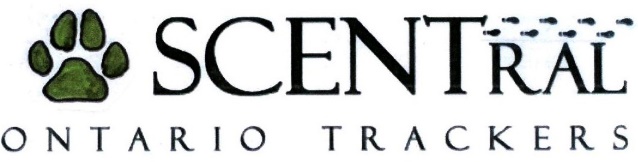 OFFICIAL PREMIUM LIST15th LICENSED TRACKING TESTTHIS TEST IS HELD UNDER THE RULES OF THE CANADIAN KENNEL CLUBTHIS TEST IS OPEN TO MIXED AND UNRECOGNIZED BREEDSUTD & UTDX TRACKING TESTSUNDAY, SEPTEMBER 22, 2019GUELPH, ONTARIOJUDGE (UTD, UTDX): Marie-P Babin1027 Black School Rd, Woodville, ON K0M 2T0CLOSING DATE: September 9 at 8:00 PMThe club cannot accept entries received after this date and time.*a CKC TD title is a prerequisite for entering a UTD test LIMIT OF ENTRIES: 4 UTD, 1 UTDXFEES: UTD $75.00 UTDX $90.00CKC Listing Fee (if applicable) $ 11.30A listing fee must be included for all dogs not registered with the Canadian Kennel Club. US Exhibitors: payment MUST be made out for the full entry amount in Canadian Funds. $U.S. personal cheques marked "Payable in Canadian Funds" or "At Par" will not be accepted. Bank drafts or money orders payable in Canadian funds are probably the best choice.Please make cheque payable to: SCENTRAL ONTARIO TRACKERSSend entries with the correct fees to:RENEE KOCH, Test Secretary59 Maxwell Drive, Kitchener, ON N2R 1A5CLUB OFFICERSPresident -- Jim RobinsonVice President -- Sue TroutSecretary -- Laura Wright, 7699 Maltby Road E, Puslinch, ON N0B 2J0Treasurer -- Joan RobinsonTEST COMMITTEETest Chair – Jim RobinsonTest Secretary -- Renee Koch, 59 Maxwell Drive, Kitchener, ON N2R 1A5Treasurer -- Joan RobinsonTrophy — Shirley SzilvasyVETERINARIAN: Campus Estates Animal Hospital, 1460 Gordon St. S, Guelph519-837-1212 (after-hours emergencies: 519-837-1214)SCENTRAL ONTARIO TRACKERS WILL NOT BE RESPONSIBLE FOR ANY VETERINARY COSTSERN: All dogs that are foreign born and foreign owned that enter Canada for the sole purpose of entering CKC events require an Event Registration Number. The ERN number MUST be applied for within 30 days of the first day of entering a CKC event.PEN: A Performance Event Number allows an unregisterable dog of a CKC recognized breed to participate in those competitive events that are appropriate for the breed.A dog that is eligible for a PEN may not be entered as a listed dog. Dogs may only enter events after a PEN has been issued to that dog. This restriction shall also apply to dogs with ILP numbers.CCN: Mixed breeds and non-recognized breeds require a Canine Companion Number, the application for which involves meeting specific criteria as set out by the CKC.Non-Member Participation Fee: “This fee applies only to dogs wholly owned by non-CKC members and is not applicable to CKC members.” An annual non-member participation fee for awards and titles will be charged to a Canadian non-member of CKC. The fee will match the ERN fee. In order to protect the awards/titles earned, the non-member will have a choice either to become a CKC member or to pay the non-member participation fee for each dog. Failure to comply within 30 days of notification will cause all awards and titles to be cancelled.BITCHES IN SEASON: Bitches in season will be permitted to compete but will beassigned the last track.All dogs must always be kept on leash and under control.PRIZES: A Rosette will be awarded to every successful participantAll entries must be on an official CKC entry form. Owners are responsible for errors in making out entry forms, regardless of who completes them.Incomplete or improper entry forms will not be accepted. Entries must be mailed or sent by courier to the postal address of the Test Secretary. Faxed, emailed or hand delivered entries will be rejected.MAIL OR COURIER DELIVERIES MUST NOT REQUIRE A SIGNATURE FOR DELIVERYEntries will not be accepted unless accompanied by the appropriate fee. NO POSTDATED CHEQUES WILL BE ACCEPTED. 1 UTD track will be reserved for a club worker, as per CKC rule 6.6.2.  Withdrawals must be in writing and are subject to the CKC tracking rules.CONFIRMATION OF ENTRY:The test secretary will confirm receipt of entry on the day the entry is received.Confirmation of position of the exhibitor in the test, or on the alternate list, will be provided within 24 hours of the entry draw by email.ALTERNATE LIST:All entries that were not drawn for a place in the test shall be assigned a position on the alternate list in the order drawn in the entry draw. At the time of the draw for tracks on test day, entries from the alternate list may fill any absentee spaces. Entry fees will be refunded within ten days of the tracking test to those on the alternate list who did not participate in the test.THE ENTRY DRAW WILL TAKE PLACE ON SEPTEMBER 10th at 6:45 PMat TIM HORTON’S 2420 Homer Watson Blvd, Kitchener, ONTHE DRAW FOR TRACKS ON TEST DAY WILL BE at 8:00 AMat STARBUCKS, 11 CLAIR ROAD WEST, GUELPH, ONTHE TEST WILL START AT 8:30 AMOfficial Canadian Kennel Club Entry FormSCENTRAL ONTARIO TRACKERSUTD & UTDX TRACKING TESTSUNDAY SEPTEMBER 22, 2019Entry Fee _________    Listing Fee ($11.30) _________    TOTAL ____________MAIL ENTRIES TO: Renee Koch, Test Secretary59 Maxwell Drive, Kitchener, ON N2R 1A5Entries close September 9, 2019BREED: ___________________________VARIETY: ____________ SEX: ___ M ___ FCLASS: ____ UTD ($75) ____ UTDX ($90)___ Check here if the dog has already earned the title for the class you are enteringREG. NAME OF DOG: ________________________________________________________________________ CKC REG. ____ CKC ERN CHECK ONE AND ENTER NUMBER HERE:____ CKC PEN ____ CKC MISC.____ LISTED ____ CKC CCN __________________________________________DATE OF BIRTH: Month ______ Day _____ Year ______ Call name: _____________PLACE OF BIRTH: ___ Canada ___ ElsewhereBREEDER(S): _________________________________________________________SIRE: _______________________________________________________________DAM: _______________________________________________________________REG’D OWNER(S): ____________________________________________________CKC Member #_____________________OWNER’S ADDRESS: ___________________________________________________CITY: __________________ PROVINCE: _____ POSTAL CODE: ____________NAME OF OWNER’S AGENT: ____________________________________________AGENT’S ADDRESS:  ___________________________________________________CITY: ______________________ PROVINCE: _____ POSTAL CODE: ____________SEND ANY COMMUNICATION TO: __ OWNER __ AGENTI CERTIFY that I am the registered owner(s) of the dog or that I am authorized agent of the owner(s) whose names I have entered above and accept full responsibility for all statements made in this entry. In consideration of the acceptance of this entry, I (we) agree to be bound by the rules and regulations of The Canadian Kennel Club and by any additional rules and regulations appearing in the premium list._______________________________________________________________ SIGNATURE OF OWNER OR AGENT & TELEPHONE N0.______________________________________________________________EMAIL ADDRESSOfficial Canadian Kennel Club Entry FormSCENTRAL ONTARIO TRACKERSUTD & UTDX TRACKING TESTSUNDAY SEPTEMBER 22, 2019Entry Fee _________    Listing Fee ($11.30) _________    TOTAL ____________MAIL ENTRIES TO: Renee Koch, Test Secretary59 Maxwell Drive, Kitchener, ON N2R 1A5Entries close September 9, 2019BREED: ___________________________VARIETY: ____________ SEX: ___ M ___ FCLASS: ____ UTD ($75) ____ UTDX ($90)___ Check here if the dog has already earned the title for the class you are enteringREG. NAME OF DOG: ________________________________________________________________________ CKC REG. ____ CKC ERN CHECK ONE AND ENTER NUMBER HERE:____ CKC PEN ____ CKC MISC.____ LISTED ____ CKC CCN __________________________________________DATE OF BIRTH: Month ______ Day _____ Year ______ Call name: _____________PLACE OF BIRTH: ___ Canada ___ ElsewhereBREEDER(S): _________________________________________________________SIRE: _______________________________________________________________DAM: ______________________________________________________________REG’D OWNER(S): ____________________________________________________CKC Member #_____________________OWNER’S ADDRESS: __________________________________________________CITY: __________________ PROVINCE: _____ POSTAL CODE: ____________NAME OF OWNER’S AGENT: ____________________________________________AGENT’S ADDRESS:  ___________________________________________________CITY: ______________________ PROVINCE: _____ POSTAL CODE: ____________SEND ANY COMMUNICATION TO: __ OWNER __ AGENTI CERTIFY that I am the registered owner(s) of the dog or that I am authorized agent of the owner(s) whose names I have entered above and accept full responsibility for all statements made in this entry. In consideration of the acceptance of this entry, I (we) agree to be bound by the rules and regulations of The Canadian Kennel Club and by any additional rules and regulations appearing in the premium list._______________________________________________________________ SIGNATURE OF OWNER OR AGENT & TELEPHONE N0.______________________________________________________________EMAIL ADDRESS